CHEMIA   8a              Lekcje realizowane przy użyciu Microsoft Teams w godzinach zajęć lekcyjnych wg  planu lekcjiCHEMIA   8b              Lekcje realizowane przy użyciu Microsoft Teams w godzinach zajęć lekcyjnych wg  planu lekcjiCHEMIA   8c              Lekcje realizowane przy użyciu Microsoft Teams w godzinach zajęć lekcyjnych wg  planu lekcjiDATATEMAT LEKCJIZ LICZBĄ GODZIN NA JEGO REALIZACJĘZADANIA Z PODRĘCZNIKAZADANIE Z ĆWICZEŃSPOSÓB REALIZACJI TEMATU (Z KOMENTARZEM, INSTRUKCJĄ CO NALEŻY ZROBIĆ, LINKI, ITP.)„ NACOBEZU” CZYLI OCZEKIWANE EFEKTY11.05.20Porównanie właściwości kwasów karboksylowych 1 godzina lekcyjnazad.60,61,62 str.99 zad.63, 65  str.100  Lekcja odbędzie się przy użyciu Microsoft Teams Po lekcji online:  Zapoznaj się z tekstem zawartym w podręczniku na str.174-176 II. Wpisz notatkę do zeszytu przedmiotowego:Informacje z ramki „Zapamiętaj” zawartej w ćwiczeniach na stronie 101III. Wykonaj zadania z zeszytu ćwiczeń  zad.60,61,62 str.99  zad.63, 65  str.100   dzielę kwasy karboksylowe ze względu na liczbę atomów węgla w cząsteczcewyjaśniam zależność między właściwościami kwasów karboksylowych a liczbą atomów węgla w cząsteczcepodaję co najmniej jedną wspólną właściwość niższych i wyższych kwasów karboksylowychpodaję co najmniej cztery różnice we właściwościach niższych i wyższych kwasów karboksylowych14.05.20Estry1 godzina lekcyjnazad.69 str.102Lekcja odbędzie się przy użyciu Microsoft Teams Po lekcji online i zaprezentowaniu doświadczenia: Reakcja etanolu z kwasem etanowym (opisz doświadczenie: podaj obserwacje, sformułuj wniosek)I. Zapoznaj się z tekstem zawartym w podręczniku na str.177-179 II. Wpisz notatkę do zeszytu przedmiotowego:Estry – pochodne węglowodorów zawierające w swoich cząsteczkach grupę estrową  -COO- 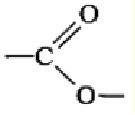 Estry powstają w reakcji estryfikacji:                                       estryfikacjakwas + alkohol                  ester + woda Wzór ogólny estrów: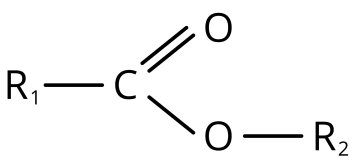          R1- alkil pochodzący od kwasu karboksylowego,         R2- alkil pochodzący od alkoholu.IV. Wykonaj zadania z zeszytu ćwiczeń  zad.69 str.102 podaję definicje pojęć: estryfikacja, ester, grupa estrowarysuję schemat, zapisuję obserwacje i formułuję wniosek z doświadczenia: Reakcja etanolu z kwasem etanowym; zapisuję równanie zachodzącej reakcji chemicznejzapisuję wzór ogólny estrówwyjaśniam, jak przebiega i na czym polega reakcja estryfikacjiDATATEMAT LEKCJIZ LICZBĄ GODZIN NA JEGO REALIZACJĘZADANIA Z PODRĘCZNIKAZADANIE Z ĆWICZEŃSPOSÓB REALIZACJI TEMATU (Z KOMENTARZEM, INSTRUKCJĄ CO NALEŻY ZROBIĆ, LINKI, ITP.)„ NACOBEZU” CZYLI OCZEKIWANE EFEKTY11.05.20Porównanie właściwości kwasów karboksylowych 1 godzina lekcyjnazad.60,61,62 str.99 zad.63, 65  str.100  Lekcja odbędzie się przy użyciu Microsoft Teams Po lekcji online:  Zapoznaj się z tekstem zawartym w podręczniku na str.174-176 II. Wpisz notatkę do zeszytu przedmiotowego:Informacje z ramki „Zapamiętaj” zawartej w ćwiczeniach na stronie 101III. Wykonaj zadania z zeszytu ćwiczeń  zad.60,61,62 str.99  zad.63, 65  str.100   dzielę kwasy karboksylowe ze względu na liczbę atomów węgla w cząsteczcewyjaśniam zależność między właściwościami kwasów karboksylowych a liczbą atomów węgla w cząsteczcepodaję co najmniej jedną wspólną właściwość niższych i wyższych kwasów karboksylowychpodaję co najmniej cztery różnice we właściwościach niższych i wyższych kwasów karboksylowych14.05.20Estry1 godzina lekcyjnazad.69 str.102Lekcja odbędzie się przy użyciu Microsoft Teams Po lekcji online i zaprezentowaniu doświadczenia: Reakcja etanolu z kwasem etanowym (opisz doświadczenie: podaj obserwacje, sformułuj wniosek)I. Zapoznaj się z tekstem zawartym w podręczniku na str.177-179 II. Wpisz notatkę do zeszytu przedmiotowego:Estry – pochodne węglowodorów zawierające w swoich cząsteczkach grupę estrową  -COO- Estry powstają w reakcji estryfikacji:                                       estryfikacjakwas + alkohol                  ester + woda Wzór ogólny estrów:         R1- alkil pochodzący od kwasu karboksylowego,         R2- alkil pochodzący od alkoholu.IV. Wykonaj zadania z zeszytu ćwiczeń  zad.69 str.102 podaję definicje pojęć: estryfikacja, ester, grupa estrowarysuję schemat, zapisuję obserwacje i formułuję wniosek z doświadczenia: Reakcja etanolu z kwasem etanowym; zapisuję równanie zachodzącej reakcji chemicznejzapisuję wzór ogólny estrówwyjaśniam, jak przebiega i na czym polega reakcja estryfikacjiDATATEMAT LEKCJIZ LICZBĄ GODZIN NA JEGO REALIZACJĘZADANIA Z PODRĘCZNIKAZADANIE Z ĆWICZEŃSPOSÓB REALIZACJI TEMATU (Z KOMENTARZEM, INSTRUKCJĄ CO NALEŻY ZROBIĆ, LINKI, ITP.)„ NACOBEZU” CZYLI OCZEKIWANE EFEKTY11.05.20Porównanie właściwości kwasów karboksylowych 1 godzina lekcyjnazad.60,61,62 str.99 zad.63, 65  str.100  Lekcja odbędzie się przy użyciu Microsoft Teams Po lekcji online:  Zapoznaj się z tekstem zawartym w podręczniku na str.174-176 II. Wpisz notatkę do zeszytu przedmiotowego:Informacje z ramki „Zapamiętaj” zawartej w ćwiczeniach na stronie 101III. Wykonaj zadania z zeszytu ćwiczeń  zad.60,61,62 str.99  zad.63, 65  str.100   dzielę kwasy karboksylowe ze względu na liczbę atomów węgla w cząsteczcewyjaśniam zależność między właściwościami kwasów karboksylowych a liczbą atomów węgla w cząsteczcepodaję co najmniej jedną wspólną właściwość niższych i wyższych kwasów karboksylowychpodaję co najmniej cztery różnice we właściwościach niższych i wyższych kwasów karboksylowych12.05.20Estry1 godzina lekcyjnazad.69 str.102Lekcja odbędzie się przy użyciu Microsoft Teams Po lekcji online i zaprezentowaniu doświadczenia: Reakcja etanolu z kwasem etanowym (opisz doświadczenie: podaj obserwacje, sformułuj wniosek)I. Zapoznaj się z tekstem zawartym w podręczniku na str.177-179 II. Wpisz notatkę do zeszytu przedmiotowego:Estry – pochodne węglowodorów zawierające w swoich cząsteczkach grupę estrową  -COO- Estry powstają w reakcji estryfikacji:                                       estryfikacjakwas + alkohol                  ester + woda Wzór ogólny estrów:         R1- alkil pochodzący od kwasu karboksylowego,         R2- alkil pochodzący od alkoholu.IV. Wykonaj zadania z zeszytu ćwiczeń  zad.69 str.102 podaję definicje pojęć: estryfikacja, ester, grupa estrowarysuję schemat, zapisuję obserwacje i formułuję wniosek z doświadczenia: Reakcja etanolu z kwasem etanowym; zapisuję równanie zachodzącej reakcji chemicznejzapisuję wzór ogólny estrówwyjaśniam, jak przebiega i na czym polega reakcja estryfikacji